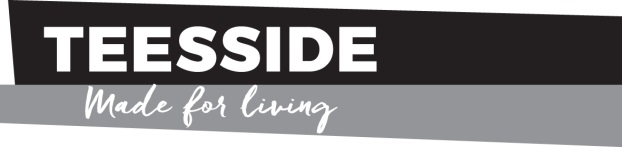 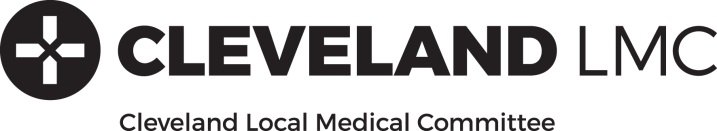 What we can do for youWhat we doNegotiate and work co-operatively with NHS England, CCGs, Local Authorities (Public Health) and local organisations, including federations, on behalf of practices on issues that impact on general practiceProvide personal, professional support for all individual GPs and/or practices through periods of difficulty e.g. partnership agreements, performance and contractual problemsProvide information, guidance and advice on local and national matters impacting on general practice including health policies, contracts, employment, ethical and business matters but excluding legal, financial or taxation advice. This list is not exhaustive. Many constituents contact us on an ad hoc basis upon which we offer support and/or further contactsWork with and advise NHS England, CCG, federations and Local Authority staff on any of the above in relation to general practiceEnsure local GP opinions are heard and respected nationally to influence national negotiations and policy and that their interests are represented in political and other settings in positions of influenceFulfil statutory obligations including considering complaints and reporting findings, resolving disputes between NHS England, CCG(s) and practice(s) and making arrangements for a medical examination of a practitioner when there are concerns raised and reporting to NHS England their capability to carry out their roleSupporting GPs in NHS England performance proceduresMediating between GP and/or practice and/or NHS England, CCG(s) and/or Local AuthoritiesAct as a conduit for information to general practiceCut through weighty documents and conflicting or numerous sources of advice, policies and papers to provide personalised, pertinent and concise advice to aid decision makingDefend the profession’s views whilst working to protect the interests of patients and practicesSupport career development and recruitment into Tees general practiceSupport the development of general practice to respond to the changing NHS – including the development of federationsRepresent the general practice view at/through Scrutiny Committee and HealthWatch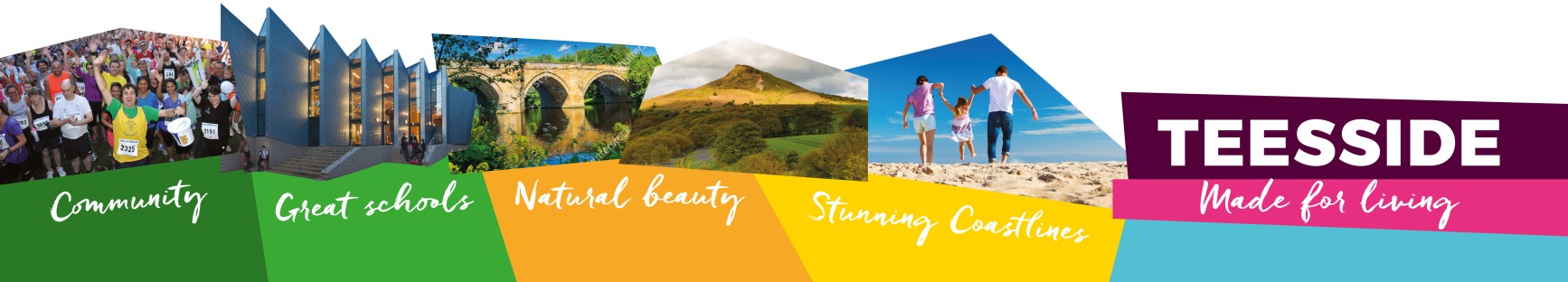 How we do itThrough:Training, education and networking events for constituentsRegular LMC Board meetingsRegular meetings with NHS England, CCGs, Local Authorities and other local and regional organisations including other LMCs and federationsRepresentation on national committeesPractice/GP meetingsLMC websiteWeekly update bulletins including recruitment updatesAnd by:Providing personal, 1 to 1 support and direct response to ad hoc questionsRetaining independence to observe formal hearings to ensure procedure is adhered toEnsuring the secretariat provide a central point of contact and source of informationTimely and efficient communication of urgent and important matters via email or telephoneWorking with NHS England, CCGs and Local AuthoritiesWe work in co-operation with all commissioners of primary care (most notably those listed above) and commissioners consult the LMC (at the earliest opportunity and preferably in the planning stages) on:Planning and provision of primary medical services and external factors that may impact on this e.g. procurement, community services, out of hours agreements, budgets, restructuresEnhanced services – development and implementationContracts, contract reviews and variationsQuality standards and/or concerns regarding premises, GPs practicesGP appraisalsQuality and Outcome reviews and any issues/concerns regarding accuracy of recordingPolicy developmentsBudgets and funding in relation to primary careVacancies, GP and practice movements, splits, mergers relocations etc